INFORME DE PONENCIA PARA PRIMER DEBATE DEL PROYECTO DE ACTO LEGISLATIVO No. 211 DE 2022 CÁMARA “POR EL CUAL SE MODIFICA EL ARTÍCULO 325 DE LA CONSTITUCION POLITICA DE COLOMBIA Y SE DICTAN OTRAS DISPOSICIONES”. Bogotá D.C., 17 octubre de 2022Doctor,JUAN CARLOS WILLS OSPINAPresidente Comisión Primera Cámara de Representantes Ciudad.		Referencia: Informe de ponencia para primer debate - proyecto de Acto Legislativo No. 211 de 2022 Cámara “Por el cual se modifica el artículo 325 de la Constitución Política de Colombia y se dictan otras disposiciones”.Respetado Señor presidente:En cumplimiento del encargo hecho por la Honorable Mesa Directiva de la Comisión Primera de la Cámara de Representantes y de conformidad con lo establecido en el Artículo 156 de la Ley 5ª de 1992, procedo a rendir informe de ponencia para primer debate proyecto de Acto Legislativo No. 005 de 2022 Cámara “Por el cual se modifica el artículo 65 de la Constitución Política de Colombia” acumulado con el proyecto de Acto Legislativo No. 211 de 2022 Cámara “Por el cual se modifica el artículo 325 de la Constitución Política de Colombia y se dictan otras disposiciones”. El Informe de Ponencia se rinde en los siguientes términos.I. TRÁMITE LEGISLATIVO Y ANTECEDENTESEl 26 de julio de 2022 se radico y aprobó proposición ante la plenaria de la honorable Cámara de Representantes para la realización de una audiencia pública con el fin de tratar el tema de la implementación de la Región Metropolitana Bogotá – Cundinamarca. Para la decisión de modificar el actual arreglo institucional se realizaron sendos encuentros regionales entre el mes de agosto y el 17 de septiembre, El 24 de septiembre se realizo la audiencia pública aprobada por la plenaria de la Cámara de Representantes denominada “Región con la gente” en donde se determino la necesidad de adelantara un Acto Legislativo, basado en el clamor de los ciudadanos del departamento de Cundinamarca y el Distrito Capital de Bogotá. El Proyecto de Acto Legislativo No. 211 de 2022 Cámara “Por el cual se modifica el artículo 325 de la Constitución Política de Colombia y se dictan otras disposiciones” fue radicado el 27 de septiembre de 2022 por los honorables Congresistas de la República de Colombia: H.R. Eduard Giovanny Sarmiento Hidalgo , H.R. Gabriel Becerra Yañez , H.R. Santiago Osorio Marín , H.R. Pedro José Súarez Vacca , H.R. Jorge Alejandro Ocampo Giraldo , H.R. Luz María Múnera Medina , H.R. Luis Alberto Albán Urbano , H.R. William Ferney Aljure Martínez , H.R. Alirio Uribe Muñoz , H.R. Leider Alexandra Vásquez Ochoa , H.R. Etna Tamara Argote Calderón , H.R. Heraclito Landinez Suárez , H.R. María del Mar Pizarro García H.S. Imelda Daza Cotes , H.S. Robert Daza Guevara , H.S. Julián Gallo Cubillos , H.S. Omar de Jesús Restrepo Correa y H.S. Pablo Catatumbo Torres Victoria, publicado en la Gaceta 1190 de 2022.El 11 de octubre de 2022, la Mesa Directiva de la Comisión Primera de la Cámara de Representantes designó como ponente al honorable Representante a la Cámara Eduard Giovanny Sarmiento Hidalgo.II. OBJETO DEL PROYECTO DE ACTO LEGISLATIVOEl proyecto de acto legislativo tiene como objeto modificar el articulo 325 de la Constitución Política buscando ajustar el marco constitucional para crear un modelo de integración especial con jurisdicción sobre el Distrito Capital de Bogotá y los municipios circunvecinos del Departamento de Cundinamarca, que optimice los procesos de planificación del territorio garantizando la participación ciudadana para que los municipios decidan de manera libre e informada su deseo de asociarse o no a este nuevo modelo de integración territorial. III. ENCUENTROS REGIONALES Y AUDIENCIA PÚBLICAPara la decisión de modificar el actual arreglo institucional se realizaron sendos encuentros regionales entre el mes de agosto y el 17 de septiembre, así como una audiencia pública el pasado 24 de septiembre de 2022. En estos eventos que buscaron garantizar la participación de las personas que viven o tiene alguna repercusión del departamento de Cundinamarca, sobre la posible implementación de la Región Metropolitana y de ser necesario, qué modificaciones deberíamos realizar. Por lo tanto, se desarrollará este acápite en dos partes, en los encuentros regionales y en la audiencia pública.3.1. ENCUENTROS REGIONALES:Este es un resumen de lo socializado y recogido en cada encuentro:3.1.1. ENCUENTRO SABANA CENTRO – ALMEIDAS – UBATÉ  - RÍO NEGRO.Percepción Hay un crecimiento desbordado de Bogotá hacia sus alrededores, la expansión urbana de los municipios se hace sin una planeación que garantice el acceso a servicios públicos como el agua, tampoco se planean ciudades que garanticen la educación a través de más colegios públicos, la movilidad eficiente y segura, que priorice el cuidado del agua y del medio ambiente. De facto ya hay unas relaciones desiguales entre Bogotá y la región que se profundizarán con Región Metropolitana, sobre todo en temas de ordenamiento territorial. Existen gremios económicos que se benefician de estas relaciones, constructores, grandes cadenas, transporte intermunicipal, entidades financieras, etc. En los territorios del Norte de Cundinamarca las vías están en pésimo estado, sólo se cuidan las vías nacionales que conectan con Bogotá y no hay preocupación por las vías secundarias ni terciarias. ¿Cuáles son las problemáticas de la región? ¿Involucran a Bogotá? Bogotá depende de los municipios de Cundinamarca, aún sin Región Metropolitana, la capital consume a los municipios y afecta directamente su ordenamiento territorial, pues es una ciudad depredadora que alimenta la urbanización de los municipios vecinos, que han servido como ciudades dormitorio. Esta urbanización genera problemas iniciando porque las constructoras están violando el fallo que protege al Río Bogotá, los servicios públicos no pueden resistir la llegada de tantas personas y no hay una planeación de vías a nivel departamental del tamaño de este modelo de desarrollo urbano. La Capital se lleva el agua de Cundinamarca y luego la vende a los mismos municipios con sobrecostos, lo mismo sucede con los alimentos y productos agrícolas. Ambientalmente estamos comprometiendo los recursos incluso de otros departamentos. No hay un efectivo cuidado de las fuentes hídricas y está en riesgo la seguridad alimentaria de la sabana, aun cuando somos capaces de soportar y cubrir la carga de proveer los diferentes territorios, la problemática pasa por la falta de ingresos en el campo y eso lleva a que no se siembre. Además, las tierras están siendo construidas por grandes proyectos de vivienda, parques industriales y comercio de alto impacto. Tenemos un neoliberalismo muy fuerte que convierte nuestras necesidades en proyectos y negocios ¿Hablamos de que necesitamos más viviendas? Nos construyen más viviendas o ¿Necesitamos proyectos urbanos planeados con la gente, amigables con el medio ambiente y responsables con los servicios públicos? En Sabana Centro existen monopolios de empresas de transporte público intermunicipal que se oponen a un modelo integral de movilidad. Cada municipio tiene particularidades, no puede ser para todos igual, se debe construir un modelo de integración de acuerdo con las necesidades de los municipios, La Calera no está de acuerdo con la RM ya que cada vez se urbaniza más, este problema se evidencia en toda la Sabana Centro, por ejemplo, en Cajicá no hay cuerpos de agua para hacerla potable y aun así sigue creciendo demográficamente. ¿Cuál es la región que queremos? Identidad: La región que soñamos pasa por entender el territorio desde la memoria, en lógica de sus propias dinámicas, que sea incluyente con la diversidad cultural, comprometida con su gente y con compromiso también de los y las ciudadanas por esta región. Sólo se puede defender lo que se conoce y lo que se ama, por eso soñamos una región de la gente y para la gente, que nos genere una identidad cultural. Un departamento con una capital propia que no dependa de Bogotá así se pueden descentralizar un poco las relaciones con la capital del país. Naturaleza y medio ambiente: Hay que partir de la ecología no en términos extractivistas, sino que se piense desde y para lo ecológico. Respetar la ley de origen, es decir, construir una región que se organice alrededor del agua. Una región donde se pueda disfrutar de la naturaleza, de la gente, de sus raíces, que podamos compartir el confort que incluye tranquilidad, acceso a alimentos, servicios respetando la naturaleza, animales, nuestras raíces. con armonía entre naturaleza y el hombre a través de procesos compartidos que desarrollen las comunidades locales como núcleo del desarrollo departamental y nacional. Se debe construir una relación sistémica en la región, que se organice a partir del agua, la alimentación y que integra a la ciudad, una región desde el agua y los páramos, cuidarlos significa sanar el rio Bogotá y la región. Igualmente es importante pensarse la integración desde los territorios y sus problemáticas y no desde Bogotá. Autonomía: Una región donde se equilibren los poderes entre Bogotá y los municipios que garantice que se respeten las autonomías municipales según sus necesidades y sus apuestas, a través de vigilancias y veedurías conjuntas. Es decir, una región con justicia social. Soñamos una organización departamental con un fuerte componente participativo, con una integración institucional, cultural y social que nos guíen hacia ciudades para la vida. Una región que ofrezca las oportunidades que ofrece Bogotá, trabajo, oportunidades, servicios, con desarrollo agropecuario que garantice acceso a alimentos. Queremos una región en paz, que cuide el agua, las montañas y las comunidades más vulnerables. Desarrollo: Queremos una región con transportes públicos, eficientes y ecológicos. Una Región con un modelo de desarrollo sostenible, que priorice la vida sobre la economía, en donde se escuche a quienes la habitan. Los jóvenes no tienen oportunidades educativas o laborales y por lo tanto deciden abandonar los municipios. Queremos una región que priorice el bienestar de los municipios pequeños. ¿Qué necesitamos para lograr la región que queremos? En primer lugar, debemos sensibilizar a las personas sobre las problemáticas que trae la Región Metropolitana. Nadie se moviliza por algo que no conoce. Debemos reformar el artículo 325 de la constitución. Los Hechos Metropolitanos no pueden ser designados por los gremios, se deben hacer de forma participativa. La nueva figura de Región debe tener un diseño institucional con dinámicas diferentes a las creadas en 2022. Construir una figura regional en la que la asociación debe existir en un sentido gana-gana, es decir construir la región pensada de abajo hacia arriba donde la participación ciudadana vinculante en las tomas de decisiones. (consulta popular y un mecanismo electoral). En este sentido es necesario construir una Identidad cultural provincial. Se deben generar espacios de resistencia y acción política para que no pase en el concejo de Bogotá y frenar muchas cosas mediante decretos nacionales, debemos iniciar también una estrategia mediática que informe sobre los peligros y alcances de la RMBC.Hay que ser propositivos también y hacer un estudio real del territorio, cuencas hídricas, potencial natural, minero, cultural, mapeo real del territorio para un estudio de gobernabilidad, hacer controles para el cumplimiento real de la constitución y la creación de ciudadanías con confianzas desde la pedagogía. Se necesita que los ciudadanos y los concejales tengan plena autonomía de control político tanto en las entidades territoriales como en los mecanismos de asociación, crear un grupo de expertos temáticos en lo social cultural ambiental y los demás ejes temáticos importantes.  A partir de esto potenciar la participación ciudadana y hacer una caracterización real del territorio para la construcción de cualquier propuesta de asociación de municipios con el distrito capital. Debemos tener una Región en donde participe la gente. Los Hechos Metropolitanos deben tener mayor participación no solamente la de la Alcaldía de Bogotá y la Gobernación de Cundinamarca. El director de la Región es el único cargo que no tiene elección popular3.1.2. ENCUENTRO ALTO MAGDALENA - SUMAPAZ.¿Cuáles son las principales problemáticas de la región? ¿Involucran a Bogotá? El Sumapaz es una provincia con mucho potencial agrícola, pero con grandes problemas al respecto. Por ejemplo, desempleo rural, la falta de oportunidades económicas, al respecto no hay circuitos de comercialización y se depende del comercio con Bogotá y Corabastos. En Granada la producción agrícola se va para Corabastos y no es rentable para el campesino pequeño productor pues, los precios de los insumos y el precio final del producto nunca depende de ellos y el costo de la cosecha no es rentable, lo que genera desplazamiento de campesinos. En Pasca y Venecia no hay Políticas Públicas para el campesino, hay problemas en vías secundarias y terciarias en mal estado y no hay acueductos ni distritos de riego que garanticen el agua rural en el páramo más grande del mundo. También hay déficit en la calidad de las viviendas en el sector rural y no hay garantías de mejoramiento. Además, el transporte rural no es constante. No hay conciencia en el cuidado del ecosistema. Hay cerros como pico de plata y pan de azúcar de Arbeláez, donde practican pequeña y mediana minería asociada al boom inmobiliario. Alto magdalena: En Girardot y en Fusagasugá, las grandes ciudades de las provincias se evidencian grandes problemas debido a su economía y crecimiento, por ejemplo, hay altos niveles de desempleo, empleo informal, no hay industria y las empresas de servicios públicos se privatizaron, hay problemas de inseguridad. Inequidad en transporte en las diferentes provincias, las que están más cerca de Bogotá van a tener RegioTram, las demás zonas están relegadas. No hay OT en torno al agua, expansión en territorios de protección ambiental, no se articula el POT con el POMCA y demás herramientas de planeación para el cuidado del agua. Se planea un crecimiento sin garantía de servicios públicos. Ya se tienen falencias en el acceso a servicios públicos por la sobrepoblación y construcción desmedida de viviendas (Fusagasugá y Girardot). Esta problemática se relaciona con Bogotá, pues, por ejemplo, Fusa es una ciudad cercana y viene población de Bogotá a disfrutar del clima y la cercanía a la capital, aquí disfrutan de su pensión o también como segunda residencia o vivienda de descanso, así colapsan los servicios públicos y vías los fines de semana. Se disparó el consumo de SPA sin un debido control lo que puede ocasionar diferentes problemas de salud pública. Además, en los pequeños municipios de las provincias hay deficiencia en salud pues los puestos de salud no atienden, habitantes de estos municipios tienen que desplazarse a Fusagasugá, Soacha o Bogotá, pues faltan de hospitales de 4to nivel para la atención de la comunidad. Se necesita revisar la infraestructura para hospitales y la cobertura de salud en las provincias es precaria. También se menciona falta de cobertura y calidad en la educación pues la construcción de mega colegios y universidades no se adecuan a las necesidades de la gente y faltan centros de primera infancia, además de que no se cuida el medio ambiente y no hay herramientas para hacer control político ni seguimiento al gasto.¿Cuál es la región que queremos? Soñamos con una bioregión con un modelo de ocupación “agropolitana”, entorno al agro y no a la construcción, que sea incluyente con el campo y tenga la prioridad en el campesinado y con Políticas Públicas para la protección del medio ambiente. Soñamos con una Región que pueda organizarse con la participación de las comunidades, que existan consultas populares para ingresar a un proyecto de integración, después de identificar las problemáticas reales de las personas que integran los diferentes municipios. También queremos verdadera participación para todas las instancias de participación. Debe garantizarse una región autónoma con un modelo de integración participativa y representativa donde se defiendan los derechos de las personas que dirijan al ejecutivo al desarrollo equitativo y participativo. Queremos una región para la gente donde se mejoren los niveles de educación y salud, que promueva un turismo responsable con identidad territorial para que crezcan las economías locales, con cobertura integral de servicios públicos de calidad. El Sumapaz debe ser una región integrada por Zonas de Reserva Campesina que desarrolle proyectos agrícolas para buscar garantizar seguridad alimentaria. Región con identidad, con ordenamiento territorial para la paz, productiva e industrial con seguridad, no subordinada a intereses del capital privado, soberana en materia alimentaria, planificada por sus habitantes. Queremos una región equitativa y justa para todas y todos los cundinamarqueses una región en torno al agua y con prioridad de la protección ambiental, que descentralice los derechos como la educación, salud y temas ambientales. También queremos una región con autonomía de sus municipios.Se debería ampliar un transporte masivo y eficiente hacia toda la región, que garantice una buena movilidad en fines de semana, puentes festivos y vacaciones, además que sea eficiente también, para la gente de los territorios. Una región con plantas de manejo de basuras, que realice recuperación de materias primas reciclables. Manejo de aguas residuales que no contaminen las quebradas que pasan por cada municipio. No transportar los habitantes de calle de Bogotá a los municipios de la región. Reactivar la planta de beneficio – sacrificio animal. Soñamos con una Región justa, equilibrada en temas sociales, un desarrollo igualitario para todos los municipios, impulsando proyectos que respeten las dinámicas de cada territorio, turísticas, agrícolas, hídricas entre otras. Una región donde todos aportemos y ganemos. “estar con Bogotá más no para Bogotá” en la que se puedan cerrar brechas sociales con inversión en proyectos para combatir el desempleo.¿Qué necesitamos para llegar a la región que queremos? Necesitamos organizarnos para hacer un cambio en el acto administrativo de la Región Metropolitana y llegar a incidir en la ley orgánica. Detener y derogar ese modelo de desarrollo centralista y feudal. Para esto es necesario elevar el nivel de educación política de la comunidad, fortalecer las organizaciones sociales, promover pensamiento crítico y movilizar a la comunidad para que se trabaje con este gobierno. Compromiso ciudadano en el legislativo y judicial, proceso de inversión en tecnología. Organización de la comunidad, generar concientización desde los diferentes papeles que cumplimos en la sociedad, invitando y aportando en los diferentes ámbitos que hacen parte de los municipios de la región. Desde lo local hacer campaña de cultura ciudadana reforzando la educación, hacer cumplir lo pactado integrando a la comunidad principalmente a la muestra de los resultados proyectados. Necesitamos evitar la contratación corrupta y amañada, contratar a las comunidades directamente con el gobierno para que no exista corrupción. Se necesita voluntad política para descentralizar los recursos, rescatar el papel principal de la soberanía de cada municipio, cerrar todo tipo de brechas sociales y políticas. Se deben actualizar los planes de ordenamiento territorial para la gente, con las necesidades de cada municipio. Rechazamos el modelo de integración de ‘Región Metropolitana’ que nos han venido imponiendo en los últimos tres años.Sistematización Encuentro Regional – Sabana Occidente y Gualivá. Mosquera 3 de septiembre ¿Cuáles son las principales problemáticas de la región? ¿Involucran a Bogotá? Movilidad Limitada: La problemática en Movilidad inicia en las salidas de Bogotá, calle 13, calle 80 y la vía que las conecta que pasa por Funza y Mosquera, también preocupa el costo del transporte intermunicipal y la ineficiencia del servicio. El peaje de la concesión DEVISAB es una forma de llenarse de dinero y no se reinvierte el dinero recolectado para la remodelación de las vías. La movilidad limitada afecta a toda sabana occidente debido a los trancones y no hay vías alternas. RURALIDAD La ruralidad en la Sabana de Bogotá está en crisis ya que hay problemas de acceso, potabilidad y contaminación del agua, no hay conectividad en zonas rurales. La agricultura pierde rentabilidad, pues no hay distritos de riego y se pierden las siembras, Esquema Económico de la Sabana de Occidente se Fundamenta en la Explotación de Mano de Obra, esto genera una Pérdida de soberanía y seguridad alimentaria en la región. En resumen, las condiciones económicas en la ruralidad son difíciles.URBANIZACIÓN Se habla de una Mercantilización de la ciudad pues, la Sabana de Cundinamarca se convirtió en una mole de cemento generando una sobrevalorización del Precio de la Tierra. Los planes urbanísticos y de Ordenamiento Territorial no son pensados en las Necesidades de la Región. Además, sigue existiendo una apropiación de Tierras por Privados para el Volteo de Tierras (Zonas Francas). En la región se presenta una problemática ambiental y ecológica debido a la expansión urbanística, explotación minera de canteras y el deterioro de las fuentes hídricas. El crecimiento proyectado para los doce próximos años no está pensado en la capacidad que tiene el municipio, en movilidad, salud, educación, servicios públicos, agua, etc. Por ejemplo, en salud el problema es crítico, un municipio como Mosquera con proyección para 180.000 habitantes cuenta con un hospital que no es ni de tercer nivel; la mayoría de los problemas son causa de la sobrepoblación. Son muy pocas las garantías para acceder a la educación superior y cundo se da en Bogotá no se tiene como transportarse hasta la universidad; nos educamos para el trabajo mas no para poder tener una educación superior, por los costos de los pasajes, por los problemas de movilidad y económicos. En general somos ultra dependientes de Bogotá porque la ciudad concentra absolutamente todos los servicios, fundamentalmente lo que tiene que ver con Educación Superior y trabajo. Medio Ambiente: La crisis climática nos pasará factura, los barrios de Mosquera que quedan en la ronda del Río Bogotá están por debajo del nivel del río, hay cada vez más riesgos de inundación. Hay Problemas ambientales generalizados; esto en parte por la relación con el territorio y el medio ambiente, por ejemplo, la problemática de Mondoñedo debido a la minería. La laguna de la herrera es un cuerpo de agua natural que ahora está contaminada debido a los vertimientos depositados por las industrias aledañas a estos lugares que afectan los recursos naturales. Debemos proteger estos ecosistemas para bien de toda la sabana y la conservación de las especies de fauna y flora. Hacen falta planes de alcantarillado, pues no hay cómo subsanar la problemática de inundaciones por lluvias. Hay preocupaciones también por la pérdida de autonomía municipal, de las alcaldías y los concejos municipales, los problemas de seguridad por “algunas bandas juveniles” y la falta de políticas efectivas en el tema. (Provincia Gualivá): Una dificultad es que, de la montaña para allá, es decir, acabando la sabana, los recursos no llegan a los municipios y hay dificultades fundamentalmente en la infraestructura vial y el servicio público de agua. (Alban, municipio rico en Agua que no se aprovecha). Con la empresa ENEL-Codensa el servicio de luz es intermitente en casi toda la provincia, igualmente la red de alcantarillado antigua que, obviamente, necesita ser renovada. Hay vías en la provincia en las que se están cayendo los puentes, hay corrupción y familias políticas que manejan los municipios a su antojo haciendo de las empresas públicas nidos de clientelismo. No hay secretaria de educación, ni del deporte. Existen refugios de animales abandonados. El turismo está en crecimiento, sin embargo, no hay inversión en las vías ni en espacios públicos. ¿Cuál es la región que queremos? Queremos una región más participativa con un trabajo colectivo, integrada eficientemente como Sabana Occidente y las demás cosas llegaran por añadidura. Queremos una integración que garantice participación ciudadana y el control político. Queremos poder establecer Políticas Estratégicas Regionales en Educación, Trabajo, Planeación Territorial, Movilidad y Soberanía Alimentaria. Una región con transparencia los procesos de ejecución, con veedurías ciudadanas y participación real de la ciudadanía, donde participen las juventudes y las Organizaciones Sociales, con información y con peso en las decisiones políticas. Tener un sistema de salud digno y eficiente para toda Sabana Centro y no tener que ir siempre a Bogotá. Cundinamarca tiene que ser una Potencia Nacional de la Vida, del alimento, de la agroindustria. La sabana de occidente puede convertirse en una despensa alimentaria para toda la región. La Sabana de Bogotá tiene que iniciar una Planeación Territorial con Base en el Agua y la Sostenibilidad, tiene que detener de una vez la especulación inmobiliaria y establecer mecanismos de equidad entre Bogotá y los municipios de la Sabana en términos políticos y económicos. En toda Cundinamarca necesitamos modelos de integración autónomos a nivel territorial donde prime el bienestar de los municipios atendiendo las necesidades específicas de la región. JUVENTUD: una Mosquera con colegios y universidad para generar estas oportunidades para nuestros jóvenes y que pueden tener acceso a ella de una forma segura, educación gratuita de calidad, acceso a los servicios que nos brinda la ciudad, como un desarrollo histórico de la humanidad y así todos poder acceder, consejos populares, cultura y deporte para conciencia a las personas mas no como una criminalización de la vida juvenil, dejar de señalar a los jóvenes por sus consumos sino más bien brindarle alternativas, la ciudad debe tener límites crecimiento en ciertos plazos, que se dé un derecho a la vivienda digna. Una región con mayor cobertura en seguridad, con servicios públicos eficientes, queremos una movilidad libremente de municipio en municipio. Hay que fortalecer una economía popular orientada por cooperativas de trabajadores, hay que brindar atención básica para personas en condición de calle como una estrategia regional. ¿Qué necesitamos para llegar a la región que queremos?Es necesario realizar Asambleas Populares: Barriales, Veredales, Zonales, Municipales y Provinciales para construir reivindicaciones en cada uno de estos escenarios con el fin de llevarlas a la discusión de la Región Metropolitana. Las Juntas de Acción Comunal son muy importantes para tener en cuenta para el trabajo en el departamento. Realizar Convocatoria a las Juntas de Acción Comunal, Ediles y Concejales con el fin de realizar pedagogía para recoger propuestas de la ciudadana. Es necesario frenar el proyecto actual de Región Metropolitana, modificar la constitución, revertir la ley, ordenanza y demandar por inconstitucionalidad, estar al tanto del trabajo que hagan nuestros representantes. Hay que construir un movimiento de base que permita construir propuestas de solución de necesidades territoriales. Priorizar la comunidad sobre la agenda institucional, con base en la vida digna y no en los negocios políticos y económicos. El quehacer ciudadano, político y legislativo elementos para LORM. Objetivos tácticos, organización popular luchas alternativas y social participación. Se necesita voluntad política de los próximos gobiernos que se preocupen por la ciudadanía y se comprometan con la integración que sí queremos. Rechazamos el modelo de integración de ‘Región Metropolitana’ que nos han venido imponiendo en los últimos tres años.3.1.3. Sistematización Encuentro Regional para las provincias del Tequendama y el Magdalena Centro – La Mesa – 10 de septiembre. ¿Cuáles son las principales problemáticas de su provincia? ¿Involucran a Bogotá? En las provincias del Tequendama y el Magdalena Centro existe una limitada oferta de Servicios Públicos como Acueducto y Alcantarillado, el Plan maestro de Acueducto no se ejecuta pues, es necesario arreglar la boca toma que surte de agua a varios municipios y la gran PTAR para tratar el agua. La CAR es conocida en la provincia como la Corporación Autónoma para Robar, pues hay dudas sobre la transparencia en su manejo y al parecer su burocracia es para pagar favores políticos. En este sentido se presentan problemas referentes al agua como aquellas relacionadas al alcantarillado, pues se presentan inundaciones en vías internas y sobre todo las veredas. También hace falta de acceso de agua potable en las veredas. Toda la provincia del Tequendama está afectada por el Rio Bogotá y su contaminación, también se presenta problemática ambiental relacionada al turismo que está en aumento, pero necesita regulación. Se han realizado obras de infraestructura que afectan a la naturaleza y espantan la fauna silvestre, por ejemplo, las torres de energía autorizadas por la CAR, que se convierten un actor problemático para la naturaleza, se sugieren acabar la CAR. Los municipios de la provincia del Magdalena Centro tienen serios problemas de pavimentación de sus calles y no se pueden arreglar hasta que no se desarrollen Planes Maestros de Alcantarillado que son bastante costosos para municipios categoría 5 o 6 como son los de la provincia. Para la recuperación del Río Apulo se invirtieron 40,000 millones de pesos y lo que se hizo fue dañar sus cauces y se cortaron árboles, por lo que se ocasionaron más problemas al río y a la comunidad, esto representa unos malos manejos de aguas y de cuencas hídricas. Se habla de cultivos contaminantes cerca de las quebradas lo que genera problemas ambientales, y problemas económicos para los campesinos. La empresa Cuchillas de pena blanca, están comprado terrenos en Anapoima, reservas vivas, nacederos de agua, y por ello los cuerpos de agua siguen disminuyendo. Se habla de un Desarrollo Urbanístico no planificado ambientalmente, incluso un volteo de tierras, que genera deforestación. Se referencia nuevamente la empresa cuchillas que arrienda terrenos que no son propios a terceros para la ganadería. Este desarrollo urbanístico y esta práctica de la ganadería ilegal han puesto en riesgo los ecosistemas productivos de Agua. La relación con Bogotá se da principalmente a través del turismo, y el centrarse en esta actividad trae beneficios y problemas a su vez. Se ha vuelto la actividad principal para trabajadores formales e informales dinamizando la economía, pero transformándola solo a su servicio, de esta forma se ha dejado en abandono al campesinado ya que es costoso producir y la fruta se pierde y la gente se desanima. No hay apoyo para adquisición ni mejoramiento de vivienda rural. Por otro lado, hay muy poca regulación del flujo vehicular, la movilidad por “La Gran Vía” es casi imposible los fines de semana. Es un imperativo en la provincia mejorar el tema de la movilidad relacionada con turismo, pues hay un tercer carril inconcluso producto de una falta de autoridad entre la concesión y el invías. Ni hablar de las vías terciarias que limitan el turismo y obligan al campesino a desistir de su labor. Para terminar de quebrar el campo se referencia una infraestructura para la producción agrícola bastante limitada y desactualizada, esto genera que la vocación de la tierra sea subutilizada, además se ve afectada por el volteo de tierras. También se habla de una limitada comercialización de los productos agrícolas pues no existen centros de acopio para comercialización. Hay un desarraigo y una descomposición del campesinado, pues la provincia pierde la vocación agrícola y la economía se pone en función de otros intereses como el turismo. Tampoco hay organización campesina o asociatividad para exigir sus derechos y organizarse alrededor de las luchas campesinas. Hay que producir la tierra en la región y generar redes de comercialización para no depender siempre de Corabastos. El Acceso al sistema de Salud es una problemática muy grave pues la gente se pregunta qué va a pasar con las redes de salud de Cundinamarca, porque actualmente no hay especialistas en toda la provincia y toca recurrir a Bogotá, pero, muy seguido, las ambulancias están varadas. Así mismo se identifica la falta de atención para las mujeres en campos de salud como ginecología y nutrición, la de ginecología no es adecuada. Las mujeres embarazadas igual deben desplazarse y no son priorizadas en el municipio, pues si bien hay médico general no siempre les dan atención y rara vez tienen atención con obstetra. Algunos municipios dependen del hospital de la Mesa, este ha tenido serios problemas de corrupción y poca capacidad para brindar una atención digna y de calidad. En el Tequendama hay un alto costo en el acceso a salud, pues si no hay especialistas se generan dificultades para cumplir con las ordenes médicas, y todos los convenios en las I.P.S son en Bogotá En educación no hay autonomía ni municipal ni regional todos los recursos están dirigidos por la gobernación, por lo cual, no se puede hacer ningún tipo de control al respecto, y la educación es de mala calidad y deficiente, además se presenta mucha deserción escolar. En educación superior se otorgan subsidios a los jóvenes para que estudien fuera de los municipios, en lugar de crear una oferta permanente, pues no hay sede de la Universidad de Cundinamarca las provincias del Tequendama ni del Magdalena Centro. Hay desconocimiento si en las provincias hay casa de la mujer, si hay no se siente, no hay ruta de atención a VBG, no hay oportunidades de capacitaciones o espacios alternativos para las mujeres tanto en el crecimiento personal como económico/ profesional. De igual manera hay desempleo rural y urbano además sobre falta de oportunidades para jóvenes y mujeres pues hay espacios educativos, pero no públicos y que ofrezcan profesionalización. Así ocurre con las mujeres pues fundamentalmente se forman en cursos del SENA o se desplazan a las ciudades para estudiar sin embargo no hay apoyo para poder estudiar. ¿Cuál es la Región que Queremos? Se destaca la asociatividad como elemento fundamental, plantean que se necesita articulación como región, aunque esta figura de la Región Metropolitana no es lo que se quisiera, se propone asociarse de acuerdo con las potencialidades de los territorios, por ejemplo, la provincia del Tequendama y la provincia de Magdalena Centro. Esto nos invita a pensar en esquemas de cooperación para realizar integración y plantear un cubrimiento de servicios públicos de calidad y un aseguramiento de derechos, buscando cobertura en los diferentes municipios para que las personas no se tengan que desplazar a Bogotá a estudiar o buscando un especialista de salud. De igual manera se plantea la necesidad de elección consciente de los gobiernos que se piensen lo regional desde el cuidado del medio ambiente y sin corrupción. Por esto es importante contar con la participación de las ciudadanías desde la cultura, para esto se propone la creación de veedurías y cooperativas para la integración regional, medio ambiente, servicios públicos, turismo. Se quieren regiones que aprovechen la vocación productiva de la tierra, con políticas agrarias, de insumos, cultivos, transporte y comercialización. Es importante que la gente pueda vender sus productos y el campo vuelva a ser rentable. La región que se quiere debe transitar hacia la educación pública de calidad, es necesario tener sedes de universidades públicas en las provincias, que apoyen los procesos de mujeres pues muchas mujeres cabeza de familia no tienen oportunidades económicas para desplazarse y no pueden estudiar. Además, fortalecer la educación en procesos de emprendimiento para las mujeres, por ejemplo, en Tena se creó “Tenarte” una empresa apoyada del SENA para la comercialización de artesanías, pero no funcionó debido a la falta de apoyo de los gobiernos locales. Se espera mayor participación de las mujeres debido a que actualmente no existen organizaciones de mujeres en los territorios. También se quiere constituir juntas regionales ambientales para el cuidado de las fuentes hídricas sobre todo en las zonas rurales donde las personas sean remuneradas. Hay que hacer un Plan Regional de fomento del turismo responsable y ecológico, ya que el turismo es actualmente la mayor economía de la provincia. Si bien se tiene que fortalecer la agricultura, la educación y la salud, el turismo es importante y se puede gestionar de mejor manera y para eso hay que mejorar los servicios públicos en nuestros municipios, las vías y la movilidad para las provincias del Tequendama y Magdalena Centro. ¿Qué se necesita para lograr la región que queremos? Necesitamos una integración cultural-regional, retomar los conocimientos ancestrales y construir una identidad regional. Debemos intentar ser autónomos regionalmente, una región del Tequendama con una forma de integración aterrizada en la asociación de municipios en busca de un bienestar conjunto y una Región del Magdalena Centro con proyecciones de desarrollo agrario, turístico, de infraestructura educativa, de salud y laboral. En este sentido se debe fortalecer la participación ciudadana para oponerse al actual modelo de Región Metropolitana y construir desde el Tequendama y el Magdalena Centro una propuesta de integración para la región y así llevar a cabo la descentralización de la que tanto se habla, pero que no se ejecuta en el departamento. La integración de municipios del Magdalena Centro puede financiar Planes Maestros para municipios de la provincia. De esta manera se puede descentralizar el cubrimiento de derechos por ejemplo se podría llevar la Universidad pública del departamento a la Provincia del Tequendama y fortalecer el sistema de educación en todas las etapas. Así mismo se podría fortalecer el hospital Pedro León Álvarez y subirlo de nivel para que atienda a toda la región y así evitar los traslados a Bogotá. Es necesario que desde las provincias del Tequendama y del Magdalena Centro se trabaje para fortalecer programas campesinos y de comercialización de productos del campo y productos transformados. Incluso se puede pensar en conformar empresas regionales asociativas de trabajo para adquirir capital y una mejor calidad de vida. Rechazamos el modelo de integración de ‘Región Metropolitana’ que nos han venido imponiendo en los últimos tres años.Adicionalmente, se realizó un encuentro mediante plataformas virtuales para las personas y provincias que no pudieron asistir a los eventos presenciales, este es el resumen;¿Cuáles son las principales problemáticas de la provincia? Sabana Centro.Preocupa la nula participación ciudadana y comunitaria en el marco de la formulación de esta Región Metropolitana. La Gobernación de Cundinamarca y la Alcaldía de Bogotá han hablado como si la Región Metropolitana ya existiera cuando no es así, en los territorios hay quienes levantamos nuestra voz y nos oponemos a este proyecto que pretende legalizar el volteo de tierras a nivel departamental, prácticamente, pues es evidente una apuesta de los gremios económicos por seguir urbanizando desaforadamente. En los territorios esto genera incertidumbre alrededor del suministro de agua, la prestación de servicios públicos, la cobertura de derechos como salud y educación, el transporte, la movilidad, el medio ambiente, entre otros. En sabana centro existen problemáticas como la dificultad de acceso a la tierra, la falta del mínimo vital de agua, la contaminación ambiental por múltiples factores, dificultades para el acceso a educación superior, dificultad de acceso a servicios de salud de media y alta complejidad, falta de escenarios deportivos y culturales, así como el deterioro de los que existen, la expansión urbana sin freno y de su mano, la especulación inmobiliaria. Preocupa la posibilidad de que, a través de la Región Metropolitana, se le quiten rentas a los municipios, pues estas son las que sostienen las inversiones locales. 3.1.4. Provincia del Rionegro. La troncal del Rionegro es la entrada a la provincia, una vía importante que comunica 8 municipios, pero no recibe inversión de la Gobernación ni se prioriza en sus planes viales. Es lamentable el estado de la vía que además ahora tiene que pagar un costoso peaje. La cuenca del Rionegro está abandonada, no hay un plan de protección, el alcantarillado en los municipios de la provincia es pésimo y se junta con las aguas lluvia que desembocan en el río sin ningún tratamiento. La provincia está viviendo un éxodo campesino por falta de oportunidades económicas y de desarrollo social para las labores agrícolas. Desde el ejercicio politiquero se ve a los municipios como ejes electorales, entonces municipios pequeños no se encuentran en el radar de la inversión y es un problema de San Cayetano, los municipios de la provincia y muchos otros del departamento. La CAR, las UMATAS, las empresas públicas son vistas como fortín de puestos para ocupar. 3.1.5. Provincia de Almeidas: La gran problemática es el conflicto por el Territorio, la ocupación y uso del suelo en el territorio que genera desplazamiento rural, cultural y geográfico, riesgo de la seguridad hídrica y alimentaria por la minería y el derroche de agua potable. 3.1.5. Provincia del Guavio: Existe una relación como ciudades dormitorio de Bogotá, especialmente con el municipio de La Calera, se comparten servicios públicos con la capital por lo que es difícil hablar de autonomía territorial. Existe una desbordada expansión urbana empujada por las constructoras. La PTAR es obsoleta, en horario pico no logra servir a todo lo que se le exige. Las vías entre La Calera y Bogotá son disfuncionales y la única que está en buen estado no logra servir a toda la demanda que se le exige. La participación ciudadana parece un adorno. En toda la provincia hay crisis de producción de alimentos, no hay desarrollo agropecuario, no hay programas para el desarrollo agrícola, hay una alta migración de campesinos, está en riesgo la soberanía alimentaria del territorio. La Perimetral de Bogotá no respeta a las comunidades, se prioriza la movilidad sobre el territorio. En Gachalá se presentan las mismas problemáticas de toda la provincia: vías en pésimas condiciones, deficiente sistema de salud, los pequeños productores, madres cabezas de familia y asociaciones no reciben ningún tipo de apoyo. Hay preocupación de caficultores por el precio de los insumos, atropellos y falta de cumplimiento de entidades como Corpoguavio, no es cuidador del medio ambiente. Gualivá: Se presentan problemáticas como la falta de agua potable y en general el deficiente servicio de acueducto, pues faltan plantas de tratamiento con más capacidad, Villeta está creciendo muy rápido y como municipio de 6 categoría no alcanza el presupuesto municipal para construcción de una nueva planta. Faltan vías terciarias de calidad: somos una provincia panelera y turista y ni siquiera hay canalización de aguas lluvias. En el campo es el intermediario de Bogotá el que le pone precio y el campesino lo vende por necesidad no hay margen de utilidad. Sabana Occidente: En el municipio de El Rosal hay queja por potestad y autonomía de entes como el ICA y la CAR en decisiones que afectan al ciudadano, pues dan permiso de tala de árboles en zonas protegidas lo que genera una gran problemática. También falta conexión con organismos de participación ciudadana con peso en las administraciones locales y poder de decisión. La industria deteriora los ecosistemas y tierras de campesinos y tiene poder sobre las administraciones municipales por cuestiones económicas o corrupción. Las vías intermunicipales en muy mal estado y nadie responde, los procesos de mantenimiento son muy lentos y con sobrecostos. LA REGIÓN QUE QUEREMOS Queremos un modelo de región que respete la autonomía territorial, para que cada territorio decida sobre su futuro. Debería tener en cuenta las características ambientales de los territorios como herramienta de planeación para una integración sinérgica enfocada al mutuo beneficio, con una conexión pensada para el beneficio de los territorios y no para el negocio. Queremos una Sabana Centro basada en la solidaridad y la identificación de necesidades comunes que se integre con las vocaciones de sus territorios y no se imponga un modelo de desarrollo urbanizador. Hay que hacer una caracterización muy precisa de los territorios, es algo fundamental para un ejercicio de integración efectiva. El modelo de integración que queremos tiene que establecer alianzas estratégicas entre los municipios y Bogotá y repensar el modelo de organización territorial teniendo en cuenta la participación ciudadana. San Cayetano, por ejemplo, tiene que acercarse a Bogotá a través de vías, salud y educación. Que sea descentralizado, autónomo, que respete la soberanía popular, un modelo de cooperación para la prestación de servicios, que cuide las zonas de reserva campesina. La región requiere ser sostenible, con soluciones reales a la movilidad, sin exceso de cemento, con protección de los recursos naturales, con seguridad alimentaria, con respeto de las autonomías territoriales y con seguridad para la convivencia. La región que queremos debe ser una región donde se dé participación a toda la ciudadanía y se pueda tener voz y voto, que cada municipio pueda tomar sus decisiones de manera informada y libre. Que haya participación real de los CMJ, de las JAC, las JAL. La región que queremos es con igualdad, con participación económica, comercial y mejora de conectividad para los más pobres. Por ejemplo, mejorar la productividad de los municipios, tener fibra óptica y mejor tecnología, una mejoría en el trasporte intermunicipal. ¿Qué necesitamos para llegar a la región que queremos? Necesitamos establecer dinámicas de participación vinculantes con opciones decoloniales de poder que permitan cambiar el modelo político-económico que tenemos. Necesitamos establecer alianzas estratégicas que incluyan a todos los municipios respetando las características particulares de cada uno. Tenemos que fortalecer el territorio a partir de estas discusiones, que seamos concebidos como un territorio autónomo, que se entienda como un solo territorio fuerte dialogando con Bogotá. El pilar de una integración equitativa es la participación ciudadana y el conocimiento. Necesitamos basar nuestra integración en la protección del agua y la naturaleza como base fundamental para el desarrollo y la protección de la vida. Necesitamos que los políticos de turno tengan más sentido de pertenecía en las regiones, las personas que nos representan en todos los escenarios institucionales, deben ser personas que viven diariamente en los territorios y sepan y sientan las problemáticas tanto como nosotros.3.2. AUDIENCIA PUBLICA – REGIÓN CON LA GENTE:En consideración a la audiencia pública llevada a cabo el día 24 de septiembre en el Coliseo Arena de la Sal en el municipio de Zipaquirá, con la participación de sectores interesados en el Proyecto de Acto Legislativo 211 y la dirección del represéntate a la cámara Eduard Sarmiento Hidalgo, se destacaron las siguientes intervenciones:1. Luz Marina Rincón, Docente, Socióloga y Magister en Planeación y Administración del desarrollo Regional manifiesta que si bien es cierto que es necesaria una integración, debemos entender que es la metropolización para atender los problemas de la Región derivados de la misma, el incremento demográfico de las poblaciones de los municipios alrededor de la ciudad, así como de  mientras que la población de esta ciudad disminuye, ya existe la metropolización en la actualidad, puesto que Bogotá se sigue expandiendo sin ninguna coordinación, sin planeación impactando las funciones y relaciones de los municipios involucrados y los conflictos siguen creciendo y es a los municipios que les toca atender esos conflictos, pero no de acuerdo a sus propias necesidades si no como respuesta a las necesidades de la ciudad de Bogotá, el ejemplo es Chía, Cota y Cajicá que se han convertido  en ciudad dormitorio, generando impactos en la calidad de vida, sostenibilidad del medio ambiente y empleo, sabemos que no podemos resolverlos solos, si necesitamos uno asociación o integración pero Democrática, donde se tenga voz, voto, participativa en la constricción conjunta de los POTs, donde los municipios entre si y junto a Bogotá puedan sentarse en igualdad de condiciones, debatir y llegar a acuerdos sobre el futuro y como esta no sería posible ya que se tendrán en cuenta los municipios y se centraliza el poder y desconocería las realidades del territorio.2. Por otra parte el Docente, Abogado, Especialista en Gobierno y Políticas Públicas, Máster Universitario Magíster en Derecho con énfasis en Derecho Económico Postgraduado en Logística y Transporte de la Escuela de Administración de Empresas de la Universidad de Miami y Director Ejecutivo del Consejo Superior del Transporte Fredy Camilo García resalta que desde el principio se notó una visión centralista desde Bogotá, la región Metropolitana a través de su agencia regional de movilidad aparentemente quita o usurpa las competencias de la asamblea departamental puesto que la Constitución Política de Colombia en su artículo 300 N° 2 le asigna estas funciones a las asambleas y a través de la ley orgánica le entrega estas funciones a Región Metropolitana, así como otras temas particulares como fijación de tarifas y la planeación de servicios.3. De igual forma el señor Iván Carrillo en representación de RURALIA URBANA en su ponencia denominada “El afán del Cartel RMBC” Región Metropolitana Bogotá Cundinamarca ,manifiesta que el proceso de aprobación e implementación de la RMBC fue muy rápido, de manera virtual, en medio de pandemia,  y no entendía como en su afán no se tuvo en cuenta la población y la consulta popular, aunado alerta por el posible volteo de tierras de forma masiva, en el entendido que el volteo de tierras es el cambio de su uso y destinación de la noche a la mañana para ello se cita textualmente la ponencia del señor Iván “Bogotá tiene ponentes que están interesados en que se entre en marcha la legalización de volteos de tierras hechos desde hace 15 años mediante armonizaciones POT que nutran al nuevo Plan Director de Ordenamiento Territorial : PDOT (se lee pedote: literal) que controlará la nueva RMBC y quien la dirija para sacar precisamente los volteos hechos otrora de la ilegalidad, de un plumazo, en ese nuevo aparente orden de regulación que igual permitan la puesta en marcha de los nuevos volteos de tierras de los patrocinadores CAMACOL y PROBOGOTÁ para que se expandan sobre la metropolización de la sabana de Bogotá según lineamientos de la ERU: Empresa de Renovación Urbana, que es corresponsal de la Secretaría de Planeación de Bogotá, la cual ya goza de la curiosa creación de curadurías Urbanas en municipios de sabana centro y occidente, los cuales ya tienen Secretarías de Planeación para sus ordenamientos.¿Casualidad o Causalidad? Es decir que llegó un nuevo control privado para licencias constructivas y urbanísticas que buscarán acercar y empatar fronteras con el Distrito Capital de Bogotá, que niega con cinismo ser el municipio núcleo de la Región Metropolitana Bogotá D.C. Cundinamarca: RMBC.” Lo que permitirá o facilitaría el sacrificio de suelo actos que en la actualidad tiene uso y destinación agrícola poniendo en riesgo la soberanía alimentaria del departamento, así como también el desplazamiento forzado de las comunidades ancestrales y tradicionales.4. Posteriormente a esta intervención se manifestó el señor Jairo Alberto Garzón Navas del municipio de Tocancipá, ingeniero mecánico y de proyectos, fiscal del cabildo indígena Mhuysqa de Tocancipá, indígena de 40 años de edad, líder comunal y ambiental, en la intervención de este líder indígena hacia especial énfasis en su fuente de derecho A continuación, enuncio el convenio firmado por Colombia en 2014, Convenio Núm. 169 de la OIT sobre los pueblos indígenas y triviales, además de sentar su posición en contra de la región Metropolitana ya que esta excluye no solo a la comunidad indígena sino a todos los ciudadanos ya que no existe consulta popular o consulta previa además que tampoco de los alcaldes municipales que son quienes representan al pueblo y tampoco de los concejales, entonces quien elige un presidente de un ente de la relevancia como lo es la Región Metropolitana, además dice que esta región va en contra de los postulados del convenio numero 169 “El derecho de los pueblos indígenas a mantener y fortalecer sus culturas, formas de vida e instituciones propias, y su derecho a participar de manera efectiva en las decisiones que les afectan. Estas premisas constituyen la base sobre la cual deben interpretarse las disposiciones del Convenio. El Convenio tambiénGarantizar el derecho de los pueblos indígenas y tribales a decidir sus propias prioridades en lo que atañe al proceso de desarrollo, en la medida en que éste afecte sus vidas, creencias”En ese caso la forma en que se constituyó y como se pretende implementar la RMCB les vulnera sus derechos como pueblos indígenas a mantener y fortalecer sus culturas. 5. Por otra parte el concejal de Bogotá Carlos Carrillo resalta que no solo hubo un pésimo proceso en la creación de la Región Metropolitana, eso no termina ahí, ya que la Ley Orgánica (Ley 2199 de 2022) que la implementa es PROBOGOTA es que se inventa esta forma de asociatividad y quien de plano desde un principio buscan que no se incluya la consulta popular ya que era con el argumento vergonzoso que la gente no entiende y que entonces no puede opinar.”  Pero el concejal manifiesta esto si ser suficiente lo anterior si se le dio de manera bastante generosa una silla al comité InterGremial Bogotá-Cundinamarca (del cual hace parte Probogota) en el Consejo Regional de RMBC. Pero al no ser posible darle la capacidad del voto si se le dio a Probogota el derecho de opinar, proponer y presentar propuestas. “Y qué va a proponer Probogotá? Pues, según las mismas palabras de su Director de Desarrollo Urbano Sostenible, Probogotá ya tiene listo un catálogo de proyectos que solo falta la capacidad financiera de la Región para hacerse realidad.” Lo que para el concejal resultaba insólito ya que a la comunidad nunca se le tuvo en cuenta, pero sí creo el Ágora Metropolitana “un espacio virtual y presencial de encuentro, deliberación y concertación” (art. 49), sin ninguna capacidad decisional ni incidencia.6. Aunado a lo anterior el señor Felipe Duran Carrón, politólogo, especialista en procesos de producción, Magister en políticas públicas y concejal de Zipaquirá manifiesta que en principio la Región Metropolitana NO sabe lo que quiere resolver, es decir a que problemas se les va a dar solución con la asociación de los municipios, si bien es cierto que todos queremos integrarnos la pregunta es ¿para qué? En que se benefician los municipios, Al parecer Bogotá si tiene intereses particulares, así como la gobernación y PROOGOTA quien entre sus socios se encuentran constructoras, empresas mineras, grupos económicos nacionales, Odinsa de concesiones viales, Además el concejal manifiesta que esto lo tienen claro ellos, pero que quieren los municipios, nadie les ha preguntado,  además que no existen hechos metropolitanos declarados en la actualidad, pero quien crea los hechos metropolitanos, el concejo regional del que en principio solo estará Bogotá y la Gobernación del departamento entonces los municipios se asocian pero quienes establecen el para qué son Bogotá y Gobernación, además de eso también existe un poder de veto real ya que en el artículo 22  numeral 3 habla de que cualquier decisión que se tome en la RMBC “en todo caso deberá contar con  VOTO FAVORABLE DE ALCADIA DE BOGOTA Y GOBERNACION DE CUNDINAMARCA” es decir que todos los demás municipios socios serán un convidado de piedra ya que su voto no tendrá ningún peso si Cundinamarca  o Bogotá NO apoyan.Aunado a lo anterior dentro de la RMBC se establece la capacidad de ese ente definir el ordenamiento territorial regional quitándole la independencia a los municipios a decidir sobre el territorio y esto lo establece el artículo número 14 de la ley orgánica que establece “los municipios DEBERAN adecuar y AJUSTAR sus POTs y demás instrumentos de planificación; también se deberán tener en cuenta los planes de desarrollo”  además se le entrega la gestión del agua y la competencia queda en su poder, se le entrega la competencia de metropolizar los servicios públicos, se pierde ese control por parte de algunos entes que los tienen a cargo, así como el transporte, demás el plan de inversiones debe ser decidido con el visto bueno de la Alcaldía de Bogotá y la gobernación de Cundinamarca, así como la creación de nuevos impuestos,  Insiste que no debe existir poder de veto de parte de Bogotá y Cundinamarca, deben garantizar igual poder a los municipios y autorización previa de los concejos municipales, no se pueden entregar competencias en materia de ordenamiento territoriales, naturaleza, servicios público o generación de impuestos, así como los municipios no deben perder competencias en materia de ordenamiento territorial, transporte urbano interno y planeación del desarrollo local.7. Pero no menos preocupados inician su intervención la VEEDURÍA AMBIENTAL TEUSACÁ LA CALERA con una frase que en realidad causo impacto “Me gustan tantos los pobres que a veces pienso que no hay suficientes”, y afirmo ante el público ¿por qué esta frase? El resaltaba que a las constructoras no les importa construir sobre reservas, áreas protegidas, humedales, nacederos o quebradas, y es que su intervención se centró en la expansión del ladrillo y el cemento, pero nunca pensaron en el desarrollo alrededor del agua, nunca tuvieron en cuenta a la población, omitieron la consulta popular, insiste que la región como esta no aporta a la preservación del medio ambiente, al cuidado de la naturaleza y la preservación y fortalecimiento de sus fuetes hídricas ya que no hay en esta esta RMBC un a autoridad ambiental, cabe resaltar que veeduría ambiental resaca la Calera se sueña una integración o asociatividad  donde el enfoque sea en torno al agua, las personas y los pueblos puedan decidir sobre si quieren o no pertenecer a este modelo, manifiesta además que el modelo de integración debería garantizar los mecanismos para que no se prolifere la especulación inmobiliaria y la explosión urbanística en los territorios, DEBE tener plena vigilancia en la regulación del valor del suelo mediante los POT, así como también garantizar mecanismos que permitan un seguimiento y control efectivo frente a las actuaciones dudosas e irregulares de la CAR, además de que así como está constituida la RMBC  no tiene quien le haga control político, no hay quien la vigile, “queremos una garantía para asegurar la soberanía alimentaria”.8. Así mismo el Senador de la República de Colombia Carlos Carreño inicia su intervención manifestando que el pueblo es quien debe ser el eje central de los cambios, así como que el estado social de derecho se vuelva en una realidad vivida, no podemos seguir legislando de espaldas al pueblo, RMBC está viciado desde el principio porque esta creado por sectores económicos que buscan lucrarse con grandes negocios en el departamento,  para desplazar personas, manifiesta que si queremos integración, pero con planificación con la ciudadanía, con los municipios, afirma que se quiere integrar a la fuerza, sin contar con los pueblos, es un proceso de integración forzado que no se atiene a la realidad cultural, económica, política y social, un proceso en beneficio de particulares, hace un aporte nuevo que es la implementación integral del proceso de paz, la paz es justicia social, es justicia ambiental, la paz son mejores condiciones de vida para los pobladores de distintos territorios, se habla de que Cundinamarca tiene ceca de 500.000 víctimas del conflicto y este fenómeno de RMBC y la falta de democracia re victimiza, si necesitamos un proceso de integración pero que tome en cuenta las características de los territorios y no con gremios económicos tal cual como esta creado ahora. 9. luego de esa intervención inicia la intervención del Diputado de la asamblea de Cundinamarca Wilson Flórez, quien inicia su participación “NO HAY REGION METROPOLITANA SIN PARTICIPACION CIUDADANA”  preocupa que los concejales solo una tercera parte del concejo que tome la decisión aún en contra de los alcaldes,  además que la RMBC es una cárcel ya que quien se asocie no puede salirse es decir que estarán obligados a estar, además que genera más impuestos para los bogotanos, se dice que es “ la reforma tributaria de la actual alcaldesa de Bogotá” ya que se crean 5 nuevos impuestos para los bogotanos impuestos entre el 0,5% y el 5.0%, manifiesta que la alcaldesa de Bogotá, el gobernador de Cundinamarca y la exsenadora Juanita Goebertus mintieron ya que si existe el veto ya que los municipios su voto no vale como el de Bogotá y el de la Gobernación, el diputado expresa preocupación por los peajes que se vienen para el departamento de Cundinamarca.10. Entre las intervenciones también Resalta la de Gustavo Carrión en representación del Ministerio del Medio ambiente y Director  de ordenamiento Ambiental Territorial y Sistema Ambiental en el Ministerio de Ambiente quien inicia su intervención entregando un saludo de parte de la Ministra Susana Muhamat y el apoyo en defensa del territorio y de las causas medio ambientales y “frente a algo que no es nuevo una lucha y defensa frente a algo que quedo mal hecho y es la Región Metropolitana Bogotá Cundinamarca”, manifiesta el señor Gustavo que esta RMBC, así mismo manifiesta unas reflexiones que sale sobre un proceso acelerado y que no conto con los elementos participación y consulta ciudadana es necesaria y tiene una razón de ser y eliminaron el derecho, también existe que en este proceso de descentralización pero regresivo, en contra de las conquista y avances constitucionales en lucha de la autonomía. Además, manifiesta que se debe pensar en una integración diferente, con amplitud de información, amplitud en democracia ambiental y amplitud en el dialogo con las perspectivas que tienen cada uno de los procesos socio ambientales, Frente al tema medio ambiental hay muchas preocupación ya que esta figura RMBC tiene un problema que enreda la débil gobernanza ambiental de la región, no se establecen funciones y competencias frente a los hechos sobrevinientes, simplemente de coordinar, apoyar y hacer temas frente asuntos que ya existen, pero no atienden de problemas de una agenda ambiental adecuaciones hidráulicas, minería, especies amenazadas y volteo de tierras le preocupan a ese ministerio, “se necesita una integración si pero no así” IV. CONSIDERACIONESIntroducción y justificación del acto legislativoMediante el presente escrito se expone el proyecto de acuerdo de Acto Legislativo “Por el cual se modifica el artículo 325 de la Constitución Política” con este proyecto de acuerdo se busca modificar el marco constitucional para para crear un modelo de integración de carácter especial, con jurisdicción sobre el Distrito Capital de Bogotá y los municipios circunvecinos del Departamento de Cundinamarca. El modelo de integración denominado “Región Metropolitana” debe ir encaminado a optimizar los procesos de planificación del territorio e impulsar e implementar políticas públicas de carácter regional con la finalidad de tratar de resolver algunos temas que históricamente han afectado el territorio como la movilidad, prestación de servicios públicos, un ordenamiento territorial desordenado e irresponsable, la protección real del medio ambiente entre otros tantos. Lo anterior debe realizarse conforme al clamor de los habitantes de la región y en general del departamento de Cundinamarca, garantizando la participación ciudadana para su creación y garantizando la consulta popular entendida como el mecanismo en donde el “ciudadano puede participar permanentemente en los procesos decisorios que incidirán significativamente en el rumbo de su vida”  para que los municipios decidan de manera libre e informada su deseo de asociarse o no a este nuevo modelo de integración territorial.Aproximaciones conceptuales de los diferentes esquemas asociativos territoriales en Colombia: Como fundamento del presente Acto Legislativo es necesario realizar un análisis de los diferentes esquemas asociativos que existe en Colombia y el porque es necesario modificar el Articulo 325 para que se encuentre en compatibilidad con otras normas de carácter constitucional y la necesidad de ajustarse a una redacción que garantice el núcleo esencia del derecho a la participación ciudadana , por lo tanto, se inicia con la siguiente exposición de figuras de integración territorial de la siguiente manera;. Región entidad territorial:Es una región administrativa y de planificación convertida en entidad territorial, fundamentada constitucionalmente en los artículos 286 y 307, este esquema asociativo cuenta con los siguientes requisitos Constitucionales:· Concepto de la Comisión de Ordenamiento Territorial;· Desarrollo vía ley orgánica;· Decisión del Congreso; y· Conversión sujeta a refrendación popularRegión administrativa y de planificación (RAP)Es una entidad administrativa derivada de la asociación de dos o más departamentos, con personería jurídica, autonomía y patrimonio propio, cuyo objeto principal será el desarrollo económico y social del respectivo territorio, fundamentada constitucionalmente en el artículo 306, este esquema asociativo cuenta con los siguientes requisitos Constitucionales:· Autorización de asambleas departamentales (ordenanza).Provincias administrativas y de planificaciónEs un esquema asociativo territorial integrado por dos o más municipios geográficamente contiguos de un mismo departamento para la definición de políticas y modos de gestión regional y subregional, fundamentada constitucionalmente en los artículos 300 (numeral 6) y 321, este esquema asociativo cuenta con los siguientes requisitos Constitucionales:· Desarrollo vía ley orgánica;· Autorización departamental (ordenanza);· Ingreso sujeto a consulta popular; y· Consulta previa (en caso de afectación a territorios indígenas)Área metropolitanaEs una entidad administrativa de derecho público con personería jurídica, autonomía administrativa y patrimonio propio integrada por dos o más municipios alrededor de un municipio núcleo que tienen relaciones económicas, sociales y físicas características de un conjunto metropolitano, fundamentada constitucionalmente en el artículo 319, este esquema asociativo cuenta con los siguientes requisitos Constitucionales:· Desarrollo vía ley orgánica; y· Constitución sujeta a consulta popularRegión Administrativa y de Planificación EspecialEntidad administrativa con personería jurídica, con autonomía y patrimonio propio conformado por el   Distrito Capital con otras entidades territoriales de carácter departamental fundamentada constitucionalmente en el artículo 325 (antes de la modificación incluida en el Acto Legislativo 02 de 2020).Incorporación Incorporación de municipios circunvecinos al Distrito Capital fundamentada constitucionalmente en el artículo 326, este esquema asociativo cuenta con los siguientes requisitos Constitucionales:· Votación de ciudadanos de municipio circunvecino.Una vez analizadas los anteriores esquemas de integración territorial, se evidencia que la figura creada por el Acto Legislativo es un esquema de asociación distinta a las que estas previstas en el ordenamiento jurídico en cuanto a los siguientes puntos, como lo manifestó la Corte Constitucional en la Sentencia C- 348 de 2021, en los siguientes términos; A diferencia de las regiones administrativas y de planificación y de las áreas metropolitanas previstas en los artículos 306 y 319 de la Constitución, no se circunscribe a una asociación de departamentos ni de municipios, dado que permite la vinculación del departamento de Cundinamarca, sus municipios y del Distrito Capital. A diferencia de las áreas metropolitanas, no se conforma alrededor de un municipio núcleo.Se constituye como una entidad administrativa de asociatividad regional de régimen especial y, por tanto, no se constituye como una entidad territorial contrario a las previstas en el artículo 307 de la Constitución; de forma opuesta a las regiones administrativas y de planificación, las decisiones emanadas de la región metropolitana relacionadas a su competencia gozan de jerarquía superior a las de las entidades territoriales que la componen.De forma opuesta a las regiones administrativas y de planificación, las decisiones emanadas de la región metropolitana relacionadas a su competencia gozan de jerarquía superior a las de las entidades territoriales que la componen.A diferencia del proceso de vinculación de municipios a las áreas metropolitanas y el proceso de convertir una región administrativa y de planificación a una región entidad territorial, los cuales se efectúan por medio de consultas populares, la vinculación por parte del Distrito Capital y la gobernación de Cundinamarca a la región metropolitana se sujeta a la aprobación de las corporaciones públicas de dichas entidades territoriales; entre otras diferencias.Sin embargo, como se observa previamente la nueva figura de asociación regional de régimen especial, cuenta con grande similitudes con los elementos de la esencia propios de las áreas metropolitanas, como lo es el de garantizar la ejecución de planes y programas de desarrollo sostenible, con la particularidad que esta se crea para atender las diferentes problemáticas y necesidades que los municipios del departamento de Cundinamarca y el Distrito Capital comparten y que no es posible solucionarlas mediante las figuras establecidas en los artículos 306, 307,319 y demás de la constitución y que anteriormente han sido desarrolladas.Necesidad de cambios al arreglo institucional actual mediante acto legislativo.3.1.  El esquema asociativo, luego del cambio aprobado en 2020 al anterior Artículo 325, integra la Gobernación de Cundinamarca como intermediador de las relaciones entre Bogotá y los municipios sin haberse hecho un proceso de concertación con los municipios, lo que generó posteriormente, en la ley orgánica 2199, un vaciamiento de competencias del legislativo en detrimento de concejos y alcaldías municipales, en lo relacionado con el ordenamiento territorial y el uso del suelo.3.2. Se crean disposiciones que generan poder de veto por parte de las autoridades distritales y departamentales en detrimento de los municipios.3.3. Omitió los instrumentos de control político y ciudadano en el proceso de conformación del Consejo Regional, asunto que debe ser de la órbita de una ley que reglamente la disposición constitucional, más 3.4. Establece disposiciones sobre las corporaciones autónomas regionales, siendo este asunto de otros artículos de la constitución y que tienen desarrollo normativo en sendas leyes que versan sobre ese asunto. Esto, además, impide la posibilidad de crear una autoridad ambiental que permita crear, consolidar y proteger de manera adecuada una estructura ecológica principal y los componentes asociados a la gestión del riesgo y a las mismas determinantes ambientales.3.5. Eleva a rango constitucional el cargo de Director del Concejo Regional, dejando una autoridad administrativa sin elección popular de manera atípica.3.6. En la creación de la figura asociativa regional llamada Áreas Metropolitanas, que fue consignada en la carta constitucional mediante la redacción del Artículo 319 de la misma, se garantiza el proceso de refrendación popular para la intención de ingreso al esquema asociativo. Es decir, la consulta popular es un requisito indispensable e ineludible para la asociación de los municipios, consignado en la constitución. No sucede lo anterior para los casos de los municipios susceptibles de integrar la denominada Región Metropolitana.Necesidad de elevar a norma constitucional la obligatoriedad de la consulta popular como mecanismo que garantice el núcleo esencial de la participación ciudadana: Si se analiza desde la perspectiva de la relación con el poder político como mecanismo efectivo, es importante mencionar los argumentos establecidos por la sentencia C-150 de 2015 proferida por la Corte Constitucional al establecer que existen algunos “Criterios generales que permiten identificar el grado de intensidad con el que opera la participación ciudadana”, estableciéndolo en los siguientes términos:“Un primer criterio de clasificación se relaciona con la función o papel que cumplen los ciudadanos en el respectivo mecanismo. Así el pueblo puede (i) determinar quien tomará las decisiones –elección de representantes-, (ii) promover una deliberación para la toma de decisiones (cabildo abierto e iniciativa popular normativa) o (iii) adoptar él mismo una decisión (referendo, consulta popular, revocatoria del mandato y plebiscito). 2. Esta distinción permitiría identificar un segundo criterio relativo al papel que cumple el derecho al voto en los mecanismos que lo prevén. En algunos casos el ejercicio del voto tiene como efecto imponer inmediatamente una decisión que modifica el ordenamiento jurídico–referendo y revocatoria del mandato-, en otros impone la obligación de implementar una determinada decisión –consulta popular-, en otros permite establecer el apoyo respecto de una determinada actuación o política –plebiscito- y en los demás pretende designar a las personas que tomarán las decisiones. 3. Un tercer criterio de clasificación es el relacionado con el grado de intervención de las autoridades públicas y, en particular, de los órganos de representación en el mecanismo de participación correspondiente. Conforme a ello existirían (i) mecanismos con extendida intervención de autoridades públicas dado que la iniciativa, la convocatoria o desarrollo y los resultados del mecanismo les ha sido asignado a ellas prioritariamente –como ocurre con el cabildo abierto-, (ii) mecanismos con mediana intervención de autoridades públicas en los cuales o bien la iniciativa le corresponde a los ciudadanos pero los resultados del mecanismo dependen del órgano representativo (iniciativa popular normativa) o bien la iniciativa y la convocatoria se encuentra en manos de las autoridades públicas aunque no sus resultados en tanto se atenderá lo que decida el pueblo (consulta popular y plebiscito) y (iii) mecanismos con leve intervención de las autoridades públicas bien porque la iniciativa, convocatoria y resultados dependa de los ciudadanos (referendo constitucional derogatorio y revocatoria del mandato) o bien porque la iniciativa y resultados se encuentren radicados en los ciudadanos, aunque no su convocatoria (referendos constitucional aprobatorio). 4. Combinando estos criterios podría señalarse que son altamente participativos aquellos mecanismos en los cuales (1) se prevé la posibilidad de ejercer el derecho a votar, (2) dicha posibilidad implica la imposición inmediata de la decisión en caso de aprobarse y (3) supone una reducida intervención de las autoridades públicas en la iniciativa, convocatoria y definición de resultados. En el otro extremo se encontrarán aquellos mecanismos (4) en los que no se prevé el ejercicio del derecho a votar o, (5) en caso de establecerse no supone la imposición inmediata de una decisión y (6) contempla una activa participación de las autoridades públicas en las diferentes fases.” (Negrita y subrayado fuera del texto)Conforme a lo anterior se evidencia que, la corte ha manifestado que existen mecanismos de participación ciudadana los cuales tienen un menor grado de efectividad y no se garantizaría el núcleo esencial del derecho a la participación ciudadana, como por ejemplo el cabildo abierto.Aunado lo anterior, es evidente que el mecanismo de participación ciudadana adecuado para la asociatividad de municipios a este modelo de integración de régimen especial es la consulta popular, esto debido a que es el mecanismo que ha sido definido por la corte como “aquella institución mediante la cual, una pregunta de carácter general sobre un asunto de trascendencia nacional, departamental, municipal, distrital o local, es sometido por el Presidente de la República, el gobernador o el alcalde, según el caso, a consideración del pueblo para que éste se pronuncie formalmente al respecto. En todos los casos la decisión adoptada por el pueblo resulta obligatoria.” y la decisión de formar parte de una entidad administrativa de régimen especial, entidad en la cual se transfieren atribuciones, funciones y demás temas que son propias de los municipios y que afectan directamente el vivir de los habitantes de estos. Como complemento a lo manifestado anteriormente, es importante manifestar que los principios constitucionales de la democracia participativa y de la soberanía popular iluminan el actuar social y colectivo en el Estado Social de Derecho, y buscan que los ciudadanos decidan el rumbo de sus vidas mediante los mecanismos efectivos de participación ciudadana, al respecto la corte Constitucional ha establecido lo siguiente en distintos pronunciamientos: “ (…) no comprende simplemente la consagración de mecanismos para que los ciudadanos tomen decisiones en referendos, consultas populares, revocación del mandato de quienes han sido elegidos, sino que implica adicionalmente que el ciudadano puede participar permanentemente en los procesos decisorios que incidirán significativamente en el rumbo de su vida.” (C-585/95) (Negrita y subrayado fuera del texto)“En efecto, en los regímenes democráticos existen diversos mecanismos para permitir que quienes se verán afectados por una determinada decisión o actuación puedan expresar y hacer valer sus posiciones y puntos de vista. Los dos mecanismos clásicos, entre la amplia gama de los existentes, son los de la representación y la participación. Por medio del primero, las personas afectadas eligen representantes para hablar por ellos en el ámbito de los organismos decisorios representativos, es decir, constituidos específicamente para permitir la interacción entre quienes toman las decisiones y los representantes elegidos colectivamente por las personas potencialmente afectadas. Por medio del segundo, los afectados se involucran directamente en la adopción de las decisiones, y ejercen su voz no para elegir a un representante que hablará por ellos, sino para participar directamente en la toma de la decisión” (C-461 de 2008, reiterada en las Sentencias C-141 de 2010, C-018 de 2018 y T-324/19) (Negrita y subrayado fuera del texto)De lo mencionado anteriormente, se evidencia que los mecanismos de participación ciudadana deben ajustarse precisamente a los temas de incidencia que se pretendan manejar, cada mecanismo dependerá del grado de afectación que tengan en la comunidad, para el caso de un mecanismo de integración. Por esto y con el fin de estar en sintonía con las demás normas de carácter constitucional es necesario realizar una interpretación sistemática y análoga con normas constitucionales y legales de otras figuras de integración.Para el caso en concreto, es importante establecer que, si bien las figuras de asociación de las Áreas Metropolitanas y de la Región Metropolitana se distancian en algunas cuestiones como ya se manifestó anteriormente, también es claro que estos modelos asociativos de régimen especial incorporan decisiones trascendentales para los ciudadanos de los municipios asociados.Respecto a la consulta popular como requisito para la vinculación de los municipios a las aras metropolitanas la Corte Constitucional en sentencia C-375/02 indicó lo siguiente:“La consulta popular como requisito para la creación de áreas Metropolitanas o para la vinculación de nuevos municipios a las áreas ya existentes, es una condición constitucional de la mayor importancia, puesto que realiza los principios de democracia participativa ínsitos en el nuevo orden constitucional. Quiere ello decir que el constituyente ha estimado que para la conformación de uno de tales entes es necesario tener en cuenta la opinión de la ciudadanía, cuyo beneplácito es indispensable para que un municipio entre a formar parte de un Área Metropolitana.” (Negrita y subrayado fuera del texto)De esta forma se evidencia que, la incorporación de municipios a la Región Metropolitana es una decisión transcendental en la mayoría de los aspectos que puede repercutir positiva o negativamente la vida de todos los ciudadanos, por lo tanto requiere la consulta popular como el mecanismo idóneo que garantiza efectivamente el núcleo esencial del derecho de la participación ciudadana y que los habitantes de los municipios decidan de manera libre e informada el rumbo de sus territorios mediante la incorporación o no a la Región Metropolitana.Ahora bien, en las audiencias públicas realizadas para la configuración del actual arreglo institucional de integración regional, así como en los más recientes ejercicios, se evidencia una clara tendencia de la ciudadanía por reclamar la consulta popular como el mecanismo de decisión para la incorporación de los municipios.Dentro de todas las manifestaciones sobre el proceso de integración regional resalta una comunicación dirigida en Octubre de 2021 al Congreso de la República por parte de ASOCENTRO, la asociación de municipios de la provincia de Sabana Centro dónde claramente expresan la necesidad de incorporar la Consulta Popular como mecanismo para la asociación. Este es un recorte de la misiva: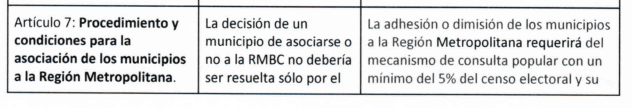 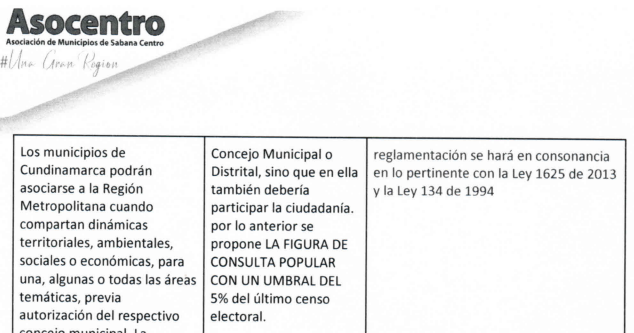 La consulta previa como mecanismo para garantizar la participación ciudadana de las comunidades indígena y tribales. La consulta previa a adquirido su trascendencia constitucional mediante la aprobación del convenio número 169 sobre pueblos indígenas y tribales en países independientes aprobado por la Ley 21 de 1991, por vía de bloque de constitucionalidad, en sentido estricto, pasando a ser un mecanismo directo de protección de los derechos humanos de los pueblos indígenas y tribales y una fuente obligatoria de derecho constitucional. La jurisprudencia constitucional reconoce pacíficamente, desde la sentencia SU-039 de 1997 que la consulta previa es un derecho fundamental autónomo, que permite proteger “la pervivencia y preservación de (…) comunidades culturalmente diferenciadas (…) [garantizando] su identidad como minoría étnica y cultural, organizadas y reguladas mediante sus prácticas tradicionales” Respecto a este Convenio y el bloque de constitucionalidad, ha reiterado la Corte Constitucional:“… el Convenio 169 de la OIT , y concretamente el derecho de los pueblos indígenas y tribales a la consulta previa conforma con la Carta Política bloque de constitucionalidad, en virtud de lo dispuesto por los artículos 93 y 94 del ordenamiento constitucional, no sólo porque el instrumento que la contiene proviene de la Organización Internacional del Trabajo y estipula los derechos laborales de dichos pueblos -artículo 53 C.P.- sino i) en virtud de que la participación de las comunidades indígenas en las decisiones que se adopten respecto de la explotación de recursos naturales en sus territorios, prevista en el artículo 330 de la Carta, no puede ser entendida como la negación del derecho de éstos pueblos a ser consultados en otros aspectos inherentes a su subsistencia como comunidades reconocibles –artículo 94 C.P.-, ii) dado que el Convenio en cita es el instrumento de mayor reconocimiento contra las discriminaciones que sufren los pueblos indígenas y tribales”El derecho fundamental a la consulta previa se funda en la defensa de los pueblos indígenas y tribales y en la eliminación de las exclusiones históricas que han padecido. Establece un modelo de gobernanza, en el que la participación es un presupuesto indispensable para garantizar los demás derechos e intereses de las comunidades, como ocurre con la integridad cultural, la libre determinación, el territorio y el uso de los recursos naturales etc., por lo cual tiene un carácter irrenunciable e implica obligaciones tanto al Estado como a los particulares. Este derecho implica que las comunidades indígenas y tribales deban ser consultadas sobre cualquier decisión que las afecte directamente, de manera que puedan manifestar su opinión sobre la forma y las razones en las que se cimienta o en las que se fundó una determinada medida, pues esta incide o incidirá claramente en sus vidas.La consulta previa se desprende de que Colombia se constituye como una república democrática, participativa y pluralista (C.P. art. 1), que reconoce y protege la diversidad étnica y cultural como un valor constitucional (C.P. arts. 7 y 70) y que las comunidades étnicas gozan de plenos derechos constitucionales fundamentales. Además, la Constituciónreconoce la autodeterminación de los pueblos indígenas en sus territorios (CP art. 330), por lo cual Colombia es un Estado multicultural y multiétnico, y la consulta previa es un instrumento y un derecho fundamental para amparar esos principios constitucionales. Por eso la Corte ha establecido lo siguiente; "la participación de las comunidades indígenas en las decisiones que puedan afectarlas en relación con la explotación de los recursos naturales ofrece como particularidad (...) que la referida participación, a través del mecanismo de laconsulta, adquiere la connotación de derecho fundamental, pues se erige en un instrumento que es básico para preservar la integridad étnica, social, económica y cultural de las comunidades de indígenas y para asegurar, por ende, su subsistencia como grupo social." En particular, la exploración y explotación de los recursos naturales en el subsuelo, en sintonía con las normas que protegen la diversidad cultural y el medio ambiente en la Constitución, deben ser compatibles con el nivel de protección que el Estado y la comunidad internacional exigen para preservar la integridad de las comunidades nativas y su existencia digna así como la diversidad étnica y cultural de Colombia, que deben ser armonizados con el desarrollo económico del país, la protección delas riquezas naturales y la multiculturalidad del Estado-Nación. Por consiguiente, no es posible desconocer esos valores constitucionales con una simple alusión al contenido abstracto de interés general.Conforme a lo anterior, es importante resaltar de nuevo que la consulta previa se encuentra incorporado en el Convenio 169 de la Organización Internacional del Trabajo (OIT), aprobado por el Congreso de la República mediante Ley 21 de 1991 “Por la cual se aprueba el Convenio número 169 sobre pueblos indígenas y tribales en países independientes”, lo que quiere decir que por vía bloque de constitucionalidad, en sentido estricto, pasó a ser un mecanismo directo de protección de los derechos humanos de los pueblos indígenas y tribales y una fuente obligatoria de derecho constitucional.El artículo 6, inciso 1º, literal a) del Convenio 169 de 1989 se pronuncia respecto a la consulta previa de la siguiente manera: “Al aplicar las disposiciones del presente Convenio, los gobiernos deberán:  a) consultar a los pueblos interesados, mediante procedimientos apropiados y en particular a través de sus instituciones representativas, cada vez que se prevean medidas legislativas o administrativas susceptibles de afectarles directamente;|| b) establecer los medios a través de los cuales los pueblos interesados puedan participar libremente, por lo menos en la misma medida que otros sectores de la población, y a todos los niveles en la adopción de decisiones en instituciones electivas y organismos administrativos y de otra índole responsables de políticas y programas que les conciernan; [y] || c) establecer los medios para el pleno desarrollo de las instituciones e iniciativas de esos pueblos, y en los casos apropiados proporcionar los recursos necesarios para este fin”. Aunado a lo anterior, el literal 2 del mismo artículo 6, plantea elementos centrales de la consulta, como la aplicación del principio de buena fe, la flexibilidad de la consulta, entendida como adaptabilidad al pueblo concernido y la finalidad de obtención del consentimiento de los pueblos interesadosEl Convenio 169 de la Organización Internacional del Trabajo de 1989 (en adelante OIT), fue el primer instrumento internacional en determinar que se deben consultar con los pueblos indígenas y tribales las medidas de carácter legislativo o administrativo susceptibles de afectarles directamente; y que el objetivo de realizar dicha consulta, es llegar a un acuerdo o lograr el consentimiento previo, libre e informado de los pueblos interesados.La Corte Constitucional desde la SU-039 de 1997, precisó que la consulta previa tiene el carácter de derecho fundamental toda vez que concreta mandatos constitucionales, como el principio de participación de grupos vulnerables, la diversidad cultural y los compromisos adquiridos por el Estado en el marco del Derecho Internacional de los Derechos Humanos, étnica o culturalmente diversos:“Con fundamento en los arts. 40-2, 330 parágrafo de la Constitución y las normas del Convenio 169 antes citadas, estima la Corte que la institución de la consulta a las comunidades indígenas que pueden resultar afectadas con motivo de la explotación de los recursos naturales, comporta la adopción de relaciones de comunicación y entendimiento, signadas por el mutuo respeto y la buena fe entre aquéllas y las autoridades públicas” || “A juicio de la Corte, la participación de las comunidades indígenas en las decisiones que pueden afectarlas en relación con la explotación de los recursos naturales ofrece como particularidad el hecho o la circunstancia observada en el sentido de que la referida participación, a través del mecanismo de la consulta, adquiere la connotación de derecho fundamental, pues se erige en un instrumento que es básico para preservar la integridad étnica, social, económica y cultural de las comunidades de indígenas y para asegurar, por ende, su subsistencia como grupo social. De este modo la participación no se reduce meramente a una intervención en la actuación administrativa dirigida a asegurar el derecho de defensa de quienes van a resultar afectados con la autorización de la licencia ambiental (arts. 14 y 35 del C.C.A., 69, 70, 72 y 76 de la ley 99 de 1993), sino que tiene una significación mayor por los altos intereses que ella busca tutelar, como son los atinentes a la definición del destino y la seguridad de la subsistencia de las referidas comunidades”.En ese sentido, el artículo 40 superior[55], estableció, entre otros, el derecho a la participación de todos los ciudadanos en los asuntos que los afecten, garantía que se ve reforzada en el caso de los pueblos indígenas y tribales, por su relación con otros mandatos constitucionales.Por tanto, por bloque constitucional e sentido estricto es imperante elevar la obligatoriedad de la consulta previa en la misma carta constitucional, con el fin de garantizar la participación de los pueblos indígenas y tribales pues estas  medidas de carácter legislativo o administrativo respecto a la posibilidad de asociar los municipios con resguardos o comunidades indígenas son susceptibles de afectar directamente en temas relacionados con el medio ambiente, y ordenamiento territorial y uso de suelos, entre otros. V. CONFLICTO DE INTERÉSSegún lo establecido en el artículo 3 de la Ley 2003 del 19 de noviembre de 2019, por la cual se modifica parcialmente la Ley 5 de 1992, se hacen las siguientes consideraciones:De manera meramente orientativa, se considera que para la discusión y aprobación de este Proyecto de Acto Legislativo no existen circunstancias que pudieran dar lugar a un eventual conflicto de interés por parte del Honorable Representante, pues es una iniciativa de carácter general, impersonal y abstracta, con lo cual no se materializa una situación concreta que permita enmarcar un beneficio particular, directo ni actual. En suma, se considera que este proyecto se enmarca en lo dispuesto por el literal a del artículo primero de la Ley 2003 de 2019 sobre las hipótesis de cuando se entiende que no hay conflicto de interés. En todo caso, es pertinente aclarar que los conflictos de interés son personales y corresponde a cada Congresista evaluarlos.VI. PROPOSICIÓNConsiderando los argumentos expuestos y en cumplimiento de los requisitos establecidos en la Ley 5° de 1992, presentamos ponencia favorable y, en consecuencia, solicitamos a los miembros de la Comisión Primera de la Cámara de Representantes dar primer debate al Proyecto de Acto Legislativo No. 211 de 2022 Cámara “Por el cual se modifica el artículo 325 de la Constitución Política de Colombia y se dictan otras disposiciones”.EDUARD SARMIENTO HIDALGO 
PonenteTEXTO PROPUESTO PARA PRIMER DEBATE AL PROYECTO DE ACTO LEGISLATIVO NO. 211 DE 2022 CÁMARA, “POR EL CUAL SE MODIFICA EL ARTÍCULO 325 DE LA CONSTITUCIÓN POLÍTICA DE COLOMBIA Y SE DICTAN OTRAS DISPOSICIONES”. EL CONGRESO DE COLOMBIADECRETA:Artículo 1º. Modifíquese el artículo 325 de la Constitución Política de Colombia así: ARTÍCULO 325. El Distrito Capital y los municipios circunvecinos del departamento de Cundinamarca, podrán conformar la Región Metropolitana, con el fin de garantizar la ejecución de planes y programas de desarrollo integral y la prestación oportuna y eficiente de los servicios a su cargo dentro de las condiciones que fijen la Constitución y la ley. El Distrito Capital también podrá conformar una región con otras entidades territoriales de carácter departamental. La Región Metropolitana será una entidad administrativa de régimen especial. Esta entidad se regirá por los principios de autonomía y equidad territorial.PARÁGRAFO TRANSITORIO: De conformidad con lo señalado en el presente artículo, mediante una ley orgánica se reglamentará el régimen administrativo y fiscal de carácter especial y definirá sus atribuciones, financiación y autoridades, garantizando que en sus órganos de administración tengan la adecuada participación las respectivas autoridades municipales; y señalará la forma de convocar, realizar las consultas populares que decidan la vinculación de los municipios y se garantizará la consulta previa para las comunidades indígenas y tribales que habitan las entidades territoriales que sean susceptibles de asociación.Cumplida la consulta popular, los respectivos alcaldes, los concejos municipales y el concejo del Distrito Capital, protocolizarán la conformación de la región Metropolitana y definirán sus atribuciones, financiación y autoridades, de acuerdo con la ley.Artículo 2°. El presente Acto legislativo rige a partir de su promulgación y deroga todas las normas que le sean contrarias. EDUARD SARMIENTO HIDALGO 
Ponente